12- та  учебна седмица          Домашна работа- 1- ви класДнес учихме буквата СЧетене: Моля, разгледайте сричките, думите  и текстчетата от страници 48 и  49  на Букварчето и заедно с детето ги прочетете. След това го поканете да ги прочете отново самичко. Следващата седмица всяко дете ще си избере една от двете странички и ще я прочете в клас. Нека се постарае  четенето да е гладко.  Писане: Моля, попълнете страниците 38 и 39 на  книжката по писане. Нека детето  изписва буквите, думите и изреченията бавно и внимателно.            Ваканция- от 18.12.2023 до 05.01.2024 включително.Учебните занятия се подновяват на 06.01.2024 година ( събота)  по установения график от началото на учебната година.                                    Весели празници     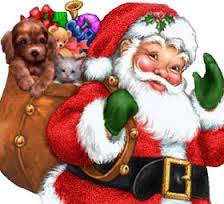 